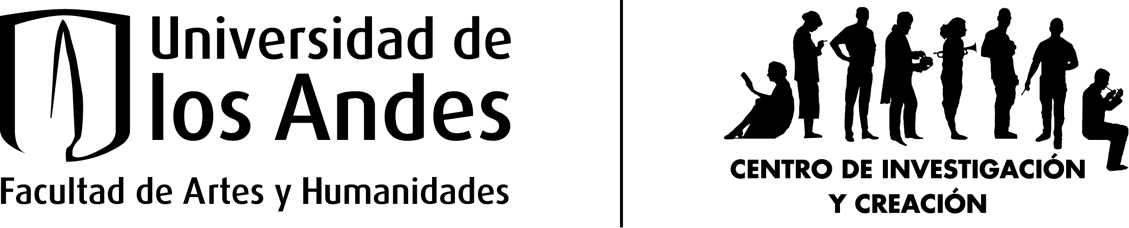 Protocolo de ética para proyectos de investigación y creación(Pepic)Centro de Investigación y Creación CICFacultad de Artes y humanidadesUniversidad de los AndesCuestionario de consideraciones éticas del proyectoNombre del ponente:Correo:Nombre del proyecto:Si es profesor, responda los siguientes apartes:Departamento y área (si aplica):Tipo de proyecto (investigación/creación):Línea de investigación (si aplica):Si es estudiante, responda los siguientes apartes:Programa académico:Profesor asesor:Código:Sobre los sujetos de investigación/creaciónMarque con una equis según corresponda.¿Su proyecto involucra a personas o comunidades mediante alguna de las siguientes aproximaciones?Información personalRevisión de datosImagen: retrato fotográfico o pictórico, fotografíaEncuestas, entrevistasExámenes físicos o psicológicosOtro. ¿Cuál?____________________________________No involucra ni a personas ni a comunidadesSi la respuesta en la consideración 1 es la opción g, siga a la pregunta 7. En caso contrario, continúe con la consideración 2. ¿El estudio incluye la recolección de datos identificatorios o filiatorios de los sujetos involucrados en la investigación?Sí. ___ ¿cuáles? (marque todos los que aplican)Nombre completoNúmero de cédulaEnfermedades o condiciones de saludEdadSexo biológicoGéneroOrientación sexualOtro. ¿Cuál?: _________________No.¿El estudio incluye la publicación de los datos identificatorios o filiatorios de dichos sujetos?Sí. ¿cuáles? (marque todos los que aplican)Nombre completoNúmero de cédulaEnfermedades o condiciones de saludEdadSexo biológicoGéneroOrientación sexualOtro. ¿Cuál?: _________________No.Teniendo en cuenta la recolección y uso que se le dará a la información recolectada, según las consideraciones anteriores, ¿existen probabilidades de afectar a los sujetos involucrados en alguna(s) de las siguientes formas? Sus variables físicasSus variables fisiológicasSus variables psicológicasNo afecta ninguna de sus variables¿Se ofrecerá a los individuos algún incentivo por participar?Se ofrecerá dinero (aunque podría producir algún sesgo, es necesario ofrecerlo para garantizar la participación).Se ofrecerá algún beneficio o un premio (aunque podría producir algún sesgo, es necesario ofrecerlo para garantizar la participación).Se ofrecerá una retribución como ejemplares impresos del proyecto publicado, invitación paga o no paga a eventos relacionados con el proyecto, cursos, capacitaciones, socializaciones o talleres, entre otros.  ¿Cuál? ______________Otro. ¿Cuál?___________________________No se ofrecerá ningún incentivo.¿Los participantes conocen el proyecto y lo que su participación en él implica?Aún no se contacta a los participantes, pero se les presentará el proyecto.No los conocen, pero lo harán.Sí los conocen porque fueron informados verbalmente.*Sí los conocen porque fueron informados mediante un documento de consentimiento informado.***Para obtener el aval ético del comité e iniciar su investigación/creación en el marco de la Universidad de los Andes, debe utilizar formatos de consentimiento informado para presentar un guion, en caso de que el formato escrito no pueda aplicarse.**Por favor anexe el formato utilizado en su remisión. Es posible que el comité le pida que utilice el formato especial de la Facultad de Artes y Humanidades en sus trabajos futuros. El formato puede editarse según las necesidades de su proyecto. Tenga en cuenta que la información recolectada con este formato no contará con un aval ético, pero su disposición ética permitirá avalar su proyecto más fácilmente.¿Su proyecto involucra experimentación con animales?No involucra.Sí involucra.* *En caso de involucrarlos, debe presentar su proyecto al Comité Institucional para el Cuidado y Uso de Animales de Laboratotio (CICUAL) de la Universidad: https://investigaciones.uniandes.edu.co/es/comite-institucional-para-el-cuidado-y-uso-de-los-animales-de-laboratorio-cicual/¿Su proyecto involucra experimentación con muestras vivas (ej. plantas, hongos, etc.)?No involucra.Sí involucra.Si sus respuestas a las cosideraciones 1, 7 y 8 de esta sección fueron negativas, usted no requeriría un aval ético por trabajo con seres vivos. Sin embargo, debe responder las secciones siguientes para asegurarse que no requiere un aval ético en otras instancias. Si sus respuestas a las consideraciones de esta sección fueron positivas, debe optar por un aval ético. Debe responder las secciones restantes, y prestar especial atención a las consideraciones 13, 14 y 15 de la tercera sección.Sobre propiedad intelectual, publicación e impacto:Responda estas consideraciones si usted es coautor con otros investigadores/creadores en el proyecto, o si los sujetos de investigación/creación participan activamente en la generación de nuevo conocimiento y deben tener reconocimiento. Si usted no trabaja con otros coautores o si no trabaja con sujetos de investigación/creación a quienes deba reconocérsele su participación, pase a la siguiente sección.¿Es necesario que los participantes del proyecto firmen algún acuerdo de confidencialidad para abstenerse de comunicar el contenido del proyecto y sus resultados?.Sí, es necesario para proteger las comunicaciones confidenciales, los manuscritos o propuestas enviadas para publicación, los registros personales, comerciales o secretos militares, los records o derechos de los participantes.Sí, es necesario porque el financiador lo exige para no comprometer su empresa.*No es necesario.* Esta respuesta aplica sólo si su proyecto recibe financiación de una entidad externa a la Universidad de los Andes, mediante una convocatoria para proyectos de investigación, un contrato por consultoría y servicios o similares.¿Los resultados de su proyecto serán publicados o divulgados?NoSí, cómo: ¿Está claro cómo se va a distribuir la propiedad intelectual (moral y financiera)?NoSí, cómo:No aplica.¿Está seguro que están incluidos, y reciben el crédito requerido, todos los autores de la propiedad intelectual (moral y financiera), así como los participantes activos del proyecto?NoSí¿Cuáles prevé que podrían ser los posibles impactos en la divulgación de su proyecto?Si sus respuestas a esta sección fueron negativas, puede seguir a la siguiente sección. Si sus respuestas fueron positivas, debe asegurarse de dar todos los créditos pertinentes a quienes participan en su investigación y, en caso de que estas personas sean sujetos de investigación y no coautores, debe optar por un aval ético. Sobre metodología y seguridad del investigador:Estas consideraciones tratan sobre la integridad del investigador/creador, en términos de manejo de equipos y maquinaria pesada, sustancias químicas y otras situaciones que requieran de experticia técnica o especializada. También considera el ambiente en el que el investigador/creador llevará a cabo sus actividades, ya sea en laboratorios, talleres o en campo. Tenga en cuenta las consideraciones 1 a 9 únicamente en caso de utilizar sustancias químicas en sus proyectos. Si su respuesta a la primera consideración es No, siga a la consideración 11. De lo contrario, continúe con la consideración 2.¿Su trabajo involucra experimentación con materiales o sustancias químicas (aunque no involucre individuos, animales ni muestras vivas)?SíNo¿Revisó protocolos de manejo y disposición de muestras o materiales?No hay manipulación de muestras o materialesNo los revisé Sí los revisé ¿En dónde realizará los experimentos?En mi casa En un laboratorio de la Universidad. ¿Cuál? ______________En un laboratorio en otra institución. ¿Cuál?______________Otro. ¿Cuál?______________Si utiliza equipos, ¿revisó los protocolos de operación segura de éstos?No conozco los protocolos de operación segura de los equiposNo revisé los protocolosSí revisé los protocolos¿Ha tomado los entrenamientos necesarios para el manejo de equipos, materiales o sustancias que usará?No es necesario tener entrenamientoNo sé si es necesario tener entrenamientoSí tomé los entrenamientos necesarios. ¿Dónde?______________¿Qué sustancias químicas empleará?¿Qué equipos especiales empleará?¿Revisó las hojas de seguridad de las sustancias químicas que se emplearán?No las revisé porque no son peligrosasSí las reviséSí las revisé y me aseguré de tener la dotación para su manipulación segura.Sí las revisé, me aseguré de tener la dotación para su manipulación segura y me aseguré de no hacer mezclas inseguras o manejos inseguros de las sustancias.¿Quién realizará la compra de las sustancias químicas que empleará?Yo mismo, porque no son sustancias peligrosas y son de venta libre.La Universidad, porque se requiere autorización debido a que es una sustancia peligrosa.La Universidad, porque se requiere autorización debido a que es una sustancia restringida.Otra institución involucrada. ¿Cuál?Para las consideraciones 10 a 12, tenga en cuenta estas consideraciones para el devenir de su trabajo si estará trabajando en campo, en laboratorios o en talleres con maquinaria pesada.¿El diseño de los experimentos/ejercicios/actividades garantiza que no ponga en riesgo el espacio de trabajo y sus objetos circundantes?Sí los pone en riesgo. ¿De qué manera? ______________No pone en riesgo el espacio de trabajo y sus objetos circundantes.¿El diseño de los experimentos/ejercicios/actividades garantiza que no ponga en riesgo al investigador o sus colaboradores?Sí los pone en riesgo. ¿De qué manera? ______________No pone en riesgo a las personas y objetos circundantes.¿Para el proceso que va a realizar existen normas técnicas?Normas técnicas nacionales. ¿Cuáles?______________Normas técnicas internacionales. ¿Cuáles?______________No se requieren normas técnicas.Las consideraciones restantes tienen que ver con el manejo que le dará a la información recolectada durante su investigación/creación. Tenga en cuenta que estos manejos garantizarán la confidencialidad de la información recolectada, en caso de que sea necesaria, así como la seguridad de su investigación.¿Cómo va a recoger los datos e información?En mi bitácora.En un archivo digital.Con un registro audiovisual*Otro. ¿Cuál?:*Recuerde que debe utilizar un formato de uso y cesión de derechos de imagen siempre que utilice registros audiovisuales con los colaboradores de la investigación.¿Cómo garantiza que los datos no sean alterados? En mi bitácora, al que sólo yo tengo acceso.En un archivo digital protegido, o de acceso limitado.Otro. ¿Cuál?¿Cómo se asegura que no haya eliminación o manipulación de datos?Mantendré el cuaderno dentro del lugar de trabajo, con una copia de seguridad.Es un archivo digital con un back-up seguro y de acceso limitado.Otro. ¿Cuál?¿Cuál será el plazo de custodia de la información antes de su destrucción?*Un años.Dos años.Tres años.* Recuerde que la información que usted recaude, sobre todo si contiene datos personales, debe ser destruida después de un tiempo. Si usted desea conservar la información por más tiempo, así como si desea utilizarla en un proyecto nuevo o distinto, debe contactar nuevamente a las personas dueñas de dicha información para obtener un nuevo visto bueno.Si sus respuestas al uso de sustancias, empleo de maquinaria y trabajo en lugares especializados (talleres, laboratorios o trabajo de campo) fueron negativas, usted no requiere de un aval ético. Si, por el contrario, trabajará en una o varias de las situaciones presentadas, usted requiere un aval. Además, y si sus respuestas fueron positivas para la primera sección, debe garantizar que el manejo de la información que recolectará será de forma delicada según lo concerte con sus sujetos de investigación/creación, y que quedará consignado en un formato de consentimiento informado. 